GUIA DE APRENDIZAJE DE RELIGION Nº2 KINDER BNOMBRE …………………………………………………………………………………………………………………..OBJETIVOS:Capacidad:  Socialización         Valor: Fe.          Destreza: DialogarHabilidad: DescribirESTRATEGIA:  Describir el cuento observado  en familia  luego colorear y recortar máscara de conejo con fe.CONTENIDOS: UNIDAD 1 Una Semana Emocionante TEMA: El Conejo de PascuaConceptos: muerte, resucitar, alegria, huevitos, vida nuevaINDICACIONES: Utlizar el buscador de youtube; INTRODUCIR EL SIGUIENTE LINK;https://www.youtube.com/watch?v=4iGd-jbCzOI&t=5s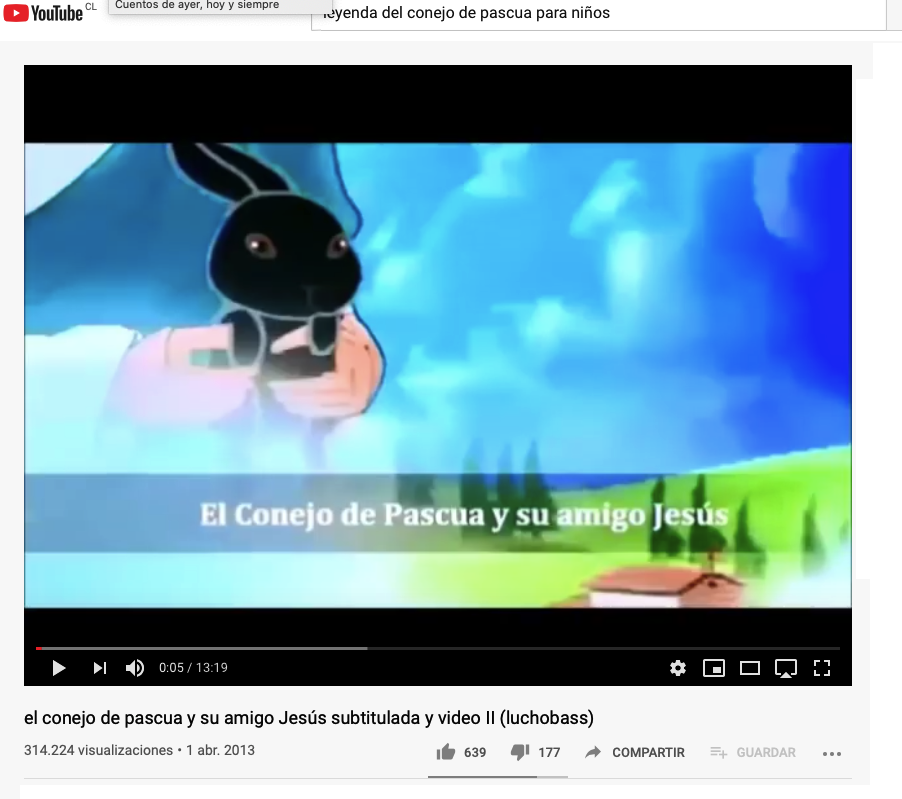 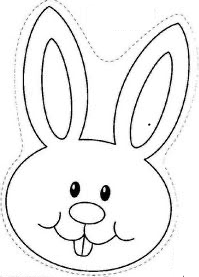 